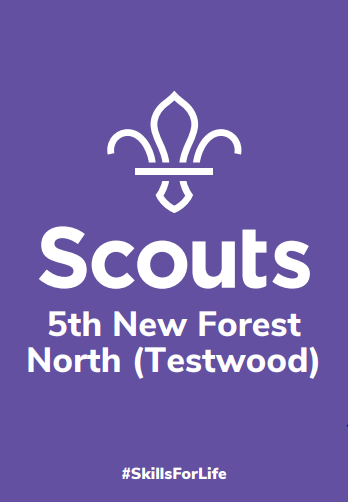 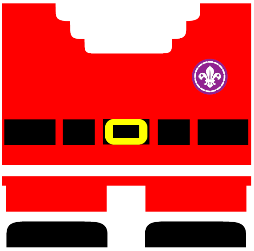 Offline Run Registration Form* Family is 2 adult and any combination of 2 infant and/or youth suitsRunners Names Contact Name……………………………………………………………………………………………………………………….Email address……………………………………………………………………………………………………………………….Please see website for booking conditions and further run infoYour information will only be used for registration and communication regarding this run ADMIN USE.       Confirmation sent 		                            Admin ID.Numbers allocated                                                                                       DateSanta SuitCost  Cost  Cost  QntySub TotalInfant 4-7 years Infant 4-7 years £6.00£Youth 7- 11 yearsYouth 7- 11 years£6.00£Adult 12+  (one size fits most)Adult 12+  (one size fits most)£12.00£Under 3Under 3£0.00£Family indicate above suits needed*Family indicate above suits needed*£32.00£TOTALTOTALTOTAL£